Diocesi di PaviaServizio per la catechesiCAMMINO PER I GENITORIIII Anno – I IncontroIN CAMMINO VERSO GERUSALEMMEObiettivo:Il senso di questa scheda è mostrare il parallelismo tra Gesù che sale a Gerusalemme consapevole di andare a donare la vita e la comunità dei discepoli che egli va formando, dove ognuno è chiamato a donare la vita per gli altri, in modo particolare: rifiutando la possibilità del ripudio e tutto ciò che può portare ad esso, aprendosi alla cura di coloro che - piccoli e umili – non contano nulla (esattamente come i bambini al tempo di Gesù), guardandosi dal pericolo delle ricchezze e dell’esercizio del potere.Questa scheda si presenta particolarmente delicata da affrontare per il passo contro il ripudio della moglie o del marito. Inevitabilmente la discussione verrà in fretta portata sulla condizione dei cristiani separati, divorziati, risposati. Tutti conosciamo la delicatezza di queste situazioni e con quanto tatto esse vadano affrontate. Il passo di vangelo citato permette di affrontare per scelta e non per caso  aiuto alla riflessione di tutti viene offerta la lettera del card. D. Tettamanzi, Il Signore è vicino a chi ha il cuore ferito (6 gennaio 2008), indirizzata ai separati, divorziati, risposati (naturalmente non è da leggere durante l’incontro – al massimo è possibile fare una selezione di alcuni brevi brani - e forse nemmeno da consegnare ai genitori; serve, piuttosto, per la preparazione del catechista).La scheda può eventualmente essere utilizzata omettendo il brano di vangelo sul ripudio e tutto ciò che si riferisce ad esso, ovviamente perdendo un’occasione per aiutare i fratelli e le sorelle separati, divorziati, risposati a leggere evangelicamente la propria situazione.Preghiera introduttiva O Verità, che illumini il mio cuore, fa’ che non siano le tenebre a parlarmi!...La mia vista si è oscurata...,ma io mi sono ricordato di te.Ho sentito la tua voce...che mi gridava di tornare;a stento l’ho uditaa causa del chiasso degli uomini insoddisfatti;ma ecco che ora tornoassetato e desideroso della tua fonte.Nessuno mi impedisca di avvicinarmi ad essa:ne berrò e vivrò!(S. Agostino)FASE PROIETTIVADomanda personale: EsigenzeChe cosa esige oggi da me la mia condizione di marito o moglie, di padre o madre?Si invitino i genitori a rispondere personalmente, in forma anonima.Lavoro di gruppo: Se i genitori sono molti, li si può dividere in due o più gruppi. Essi sono poi invitati a rispondere a queste domande: Perché gli uomini e le donne si sposano (sempre meno)? Perché poi si separano (sempre più)?Quali sono nella nostra società le persone che non contano?Quando una persona può essere definita ricca (materialmente)? Le ricchezze sono pericolose? Perché comandare sugli altri, esercitare il potere, dà spesso un senso di ebbrezza? Quali forme di dominio possiamo anche noi esercitare sugli altri?Ritrovo in assemblea: ogni gruppo attraverso uno o due genitori, esprime quanto emerso dal lavoro, l’accompagnatore propone una sintesi di quanto proposto (è importante la sintesi, in quanto offre una prima interpretazione di quanto emerso).Fase di approfondimentoA questo punto si legga il seguente brano dal vangelo di Marco (10, 1-44). Se lo si considera troppo lungo, si selezionino quei passaggi che riguardano i temi che si vogliono sottoporre all’attenzione dei genitori.1Partito di là, venne nella regione della Giudea e al di là del fiume Giordano. La folla accorse di nuovo a lui e di nuovo egli insegnava loro, come era solito fare. 2Alcuni farisei si avvicinarono e, per metterlo alla prova, gli domandavano se è lecito a un marito ripudiare la propria moglie. 3Ma egli rispose loro: «Che cosa vi ha ordinato Mosè?». 4Dissero: «Mosè ha permesso di scrivere un atto di ripudio e di ripudiarla». 5Gesù disse loro: «Per la durezza del vostro cuore egli scrisse per voi questa norma. 6Ma dall’inizio della creazione li fece maschio e femmina; 7per questo l’uomo lascerà suo padre e sua madre e si unirà a sua moglie 8e i due diventeranno una carne sola. Così non sono più due, ma una sola carne. 9Dunque l’uomo non divida quello che Dio ha congiunto». 10A casa, i discepoli lo interrogavano di nuovo su questo argomento. 11E disse loro: «Chi ripudia la propria moglie e ne sposa un’altra, commette adulterio verso di lei; 12e se lei, ripudiato il marito, ne sposa un altro, commette adulterio».13Gli presentavano dei bambini perché li toccasse, ma i discepoli li rimproverarono. 14Gesù, al vedere questo, s’indignò e disse loro: «Lasciate che i bambini vengano a me, non glielo impedite: a chi è come loro infatti appartiene il regno di Dio. 15In verità io vi dico: chi non accoglie il regno di Dio come lo accoglie un bambino, non entrerà in esso». 16E, prendendoli tra le braccia, li benediceva, imponendo le mani su di loro.17Mentre andava per la strada, un tale gli corse incontro e, gettandosi in ginocchio davanti a lui, gli domandò: «Maestro buono, che cosa devo fare per avere in eredità la vita eterna?». 18Gesù gli disse: «Perché mi chiami buono? Nessuno è buono, se non Dio solo. 19Tu conosci i comandamenti: Non uccidere, non commettere adulterio, non rubare, non testimoniare il falso, non frodare, onora tuo padre e tua madre». 20Egli allora gli disse: «Maestro, tutte queste cose le ho osservate fin dalla mia giovinezza». 21Allora Gesù fissò lo sguardo su di lui, lo amò e gli disse: «Una cosa sola ti manca: va’, vendi quello che hai e dallo ai poveri, e avrai un tesoro in cielo; e vieni! Seguimi!». 22Ma a queste parole egli si fece scuro in volto e se ne andò rattristato; possedeva infatti molti beni. 23Gesù, volgendo lo sguardo attorno, disse ai suoi discepoli: «Quanto è difficile, per quelli che possiedono ricchezze, entrare nel regno di Dio!». 24I discepoli erano sconcertati dalle sue parole; ma Gesù riprese e disse loro: «Figli, quanto è difficile entrare nel regno di Dio! 25È più facile che un cammello passi per la cruna di un ago, che un ricco entri nel regno di Dio». 26Essi, ancora più stupiti, dicevano tra loro: «E chi può essere salvato?». 27Ma Gesù, guardandoli in faccia, disse: «Impossibile agli uomini, ma non a Dio! Perché tutto è possibile a Dio».28Pietro allora prese a dirgli: «Ecco, noi abbiamo lasciato tutto e ti abbiamo seguito». 29Gesù gli rispose: «In verità io vi dico: non c’è nessuno che abbia lasciato casa o fratelli o sorelle o madre o padre o figli o campi per causa mia e per causa del Vangelo, 30che non riceva già ora, in questo tempo, cento volte tanto in case e fratelli e sorelle e madri e figli e campi, insieme a persecuzioni, e la vita eterna nel tempo che verrà. 31Molti dei primi saranno ultimi e gli ultimi saranno primi».32Mentre erano sulla strada per salire a Gerusalemme, Gesù camminava davanti a loro ed essi erano sgomenti; coloro che lo seguivano erano impauriti. Presi di nuovo in disparte i Dodici, si mise a dire loro quello che stava per accadergli: 33«Ecco, noi saliamo a Gerusalemme e il Figlio dell’uomo sarà consegnato ai capi dei sacerdoti e agli scribi; lo condanneranno a morte e lo consegneranno ai pagani, 34lo derideranno, gli sputeranno addosso, lo flagelleranno e lo uccideranno, e dopo tre giorni risorgerà».35Gli si avvicinarono Giacomo e Giovanni, i figli di Zebedeo, dicendogli: «Maestro, vogliamo che tu faccia per noi quello che ti chiederemo». 36Egli disse loro: «Che cosa volete che io faccia per voi?». 37Gli risposero: «Concedici di sedere, nella tua gloria, uno alla tua destra e uno alla tua sinistra». 38Gesù disse loro: «Voi non sapete quello che chiedete. Potete bere il calice che io bevo, o essere battezzati nel battesimo in cui io sono battezzato?». 39Gli risposero: «Lo possiamo». E Gesù disse loro: «Il calice che io bevo anche voi lo berrete, e nel battesimo in cui io sono battezzato anche voi sarete battezzati. 40Ma sedere alla mia destra o alla mia sinistra non sta a me concederlo; è per coloro per i quali è stato preparato».41Gli altri dieci, avendo sentito, cominciarono a indignarsi con Giacomo e Giovanni. 42Allora Gesù li chiamò a sé e disse loro: «Voi sapete che coloro i quali sono considerati i governanti delle nazioni dominano su di esse e i loro capi le opprimono. 43Tra voi però non è così; ma chi vuole diventare grande tra voi sarà vostro servitore, 44e chi vuole essere il primo tra voi sarà schiavo di tutti. 45Anche il Figlio dell’uomo infatti non è venuto per farsi servire, ma per servire e dare la propria vita in riscatto per molti».Vengono offerti un testo tratto da V. Fusco, «Marco», in P. Rossano – G. Ravasi – A. Girlanda (edd.), Nuovo Dizionario di Teologia Biblica, San Paolo, Cinisello Balsamo (MI) 1988, p. 892 che spiega la struttura dei capp. 8,27-10,52 del vangelo di Marco; e un brano di commento tratto da G. Ravasi (ed.), La Bibbia per la famiglia, San Paolo, Milano 1998, Nuovo Testamento, vol. 1, p.  162.L’animatore avrà cura non tanto di leggere i brani ai genitori, ma di riappropriarseli e di integrarli con proprie osservazioni, che daranno forma alla riflessione che egli proporrà ai genitori.Si apre […] la seconda parte del racconto, che dal primo annunzio della morte e risurrezione del messia (8, 31) ci porterà fino alla sua realizzazione (cc. 14-16).	Una prima ampia sequenza (8,27-10,52), fino all’ingresso in Gerusalemme, vede Gesù sempre in cammino insieme ai discepoli. Lo scenario ripetutamente sottolineato è quello della via (8,27; 9,33s; 10, 17.32.46.52). Il termine assume una portata più profonda di quella puramente materiale: questa via che Gesù percorre alla testa del gruppo (10,32), invitando tutti a seguire i suoi passi (8,34; 10,21.28.32.52), è la via della croce. Il cammino infatti è scandito dall’annunzio della passione, ripetuto tre volte (8,31; 9, 31; 10, 32-34). Ad esso i discepoli reagiscono ogni volta con la loro incomprensione e riluttanza (8,32s; 9,32-34; 10, 35-41), alle quali però Gesù a sua volta replica sempre con l’esortazione alla sequela: rinnegare se stessi, caricarsi della croce, perdere la propria vita (8,34-9,1); farsi ultimo e farsi servo (9,35), farsi servo come Gesù venuto per servire e per donare la propria vita per tutti (10,42-45). È qui che l’evangelista ha raccolto anche un certo numero di insegnamenti di Gesù, tutti concernenti problemi concreti della vita del cristiano e della comunità: accoglienza dei piccoli, comportamento con gli estranei, ammonimento contro la discordia e lo scandalo (9,36-50); matrimonio e divorzio (10,1-12); non allontanare i bambini (10,13-16); povertà e ricchezza (10,17-31); autorità come servizio (10,35-45). È sempre l’atteggiamento di Gesù, le sue scelte di servizio, povertà, umiltà, che vengono proposte alla comunità cristiana come criterio risolutivo di tutti i suoi problemi: l’itinerario di Gesù diventa l’itinerario della chiesa e di ogni credente. La guarigione di un altro cieco, che una volta riacquistata la vista «lo seguiva lungo la via» (10,46-52), assume portata simbolica chiudendo la sezione su una nota di speranza: la cecità potrà essere vinta, la sequela sarà possibile, perché non è solo sforzo morale dell’uomo, ma miracolo di Dio, dono della grazia.Abbandonata la Galilea, Gesù attraversa la regione meridionale della Giudea, orientandosi verso Gerusalemme. Nel viaggio egli intesse una serie di discorsi, talora anche polemici, come accade con i farisei riguardo al divorzio. Il punto di partenza è la legge mosaica, ove si era codificato il ripudio nel caso in cui il marito avesse trovato nella donna «qualcosa di sconveniente» (Deuteronomio 24,1). La tradizione giudaica aveva discusso sul merito di questa frase, che era alla base del certificato di divorzio o «atto di ripudio», con esiti differenti. Gesù spazza via tutte queste dispute e le varie eccezioni per risalire «all'inizio della creazione», cioè al progetto originario che Dio aveva in mente quando creò la coppia, ritrovando perciò le radici stesse del matrimonio. Citando due passi della Genesi (1,27 e 2,24), egli delinea la donazione totale ed esclusiva nell'amore come la vera anima del matrimonio. Tutto il resto è sorto come «permesso» (10,4), «per la durezza del vostro cuore» (10,5): perciò, per il cristiano è necessario ritornare alla purezza delle origini, cioè dell'idea originaria divina, nel l'indissolubilità del matrimonio, che deve essere rispettata sia da parte dell'uomo sia da parte della donna (è significativa la reciprocità dell'impegno). In connessione indiretta con il tema, ecco apparire i bambini, che ancora una volta (vedi 9,36-37) Gesù presenta come modelli per l'accoglienza gioiosa e incondizionata del regno di Dio, nella fiducia più limpida e assoluta. Un altro dialogo ha invece per tema la via morale per raggiungere la vita eterna. Per Gesù è il Decalogo la strada maestra, alla quale però aggiunge la radicalità della donazione di tutto ciò che si è e si ha. Appare, così, l'idolatria della ricchezza che rende quasi impossibile - a meno di un miracolo (infatti «tutto è possibile presso Dio», 10,27) - l'ingresso nel regno di Dio. L'immagine paradossale del cammello e della cruna di un ago, vanamente temperata da interpretazioni che ne sminuivano la forza, ne è la rappresentazione folgorante […]. Il distacco dalle cose nella sequela di Cristo è, invece, sorgente di pienezza, di doni e di vita eterna, insieme però a persecuzioni, come aggiunge l'evangelista Marco, segnalando le prove storiche che anche la sua Chiesa viveva. Sempre nel viaggio verso Gerusalemme, Gesù per la terza e ultima volta (dopo 8,31 e 9,31) annunzia il destino di morte e di gloria che là lo attende, usando ancora la formula che diverrà comune nella professione di fede cristiana («dopo tre giorni risorgerà»). Si noti anche come, nella rappresentazione di Gesù in marcia verso la città del suo destino, Marco lo raffiguri mentre «cammina davanti» ai discepoli (10,32), ai quali indirizza costantemente insegnamenti specifici, quasi a suggello della loro scelta piena del regno di Dio. Abbandonata la Galilea, Gesù attraversa la regione meridionale della Giudea, orientandosi verso Gerusalemme. Nel viaggio egli intesse una serie di discorsi, talora anche polemici, come accade con i farisei riguardo al divorzio. Il punto di partenza è la legge mosaica, ove si era codificato il ripudio nel caso in cui il marito avesse trovato nella donna «qualcosa di sconveniente» (Deuteronomio 24,1). La tradizione giudaica aveva discusso sul merito di questa frase, che era alla base del certificato di divorzio o «atto di ripudio», con esiti differenti. Gesù spazza via tutte queste dispute e le varie eccezioni per risalire «all'inizio della creazione», cioè al progetto originario che Dio aveva in mente quando creò la coppia, ritrovando perciò le radici stesse del matrimonio. Citando due passi della Genesi (1,27 e 2,24), egli delinea la donazione totale ed esclusiva nell'amore come la vera anima del matrimonio. Tutto il resto è sorto come «permesso» (10,4), «per la durezza del vostro cuore» (10,5): perciò, per il cristiano è necessario ritornare alla purezza delle origini, cioè dell'idea originaria divina, nel l'indissolubilità del matrimonio, che deve essere rispettata sia da parte dell'uomo sia da parte della donna (è significativa la reciprocità dell'impegno). In connessione indiretta con il tema, ecco apparire i bambini, che ancora una volta (vedi 9,36-37) Gesù presenta come modelli per l'accoglienza gioiosa e incondizionata del regno di Dio, nella fiducia più limpida e assoluta. Un altro dialogo ha invece per tema la via morale per raggiungere la vita eterna. Per Gesù è il Decalogo la strada maestra, alla quale però aggiunge la radicalità della donazione di tutto ciò che si è e si ha. Appare, così, l'idolatria della ricchezza che rende quasi impossibile - a meno di un miracolo (infatti «tutto è possibile presso Dio», 10,27) - l'ingresso nel regno di Dio. L'immagine paradossale del cammello e della cruna di un ago, vanamente temperata da interpretazioni che ne sminuivano la forza, ne è la rappresentazione folgorante […]. Il distacco dalle cose nella sequela di Cristo è, invece, sorgente di pienezza, di doni e di vita eterna, insieme però a persecuzioni, come aggiunge l'evangelista Marco, segnalando le prove storiche che anche la sua Chiesa viveva. Sempre nel viaggio verso Gerusalemme, Gesù per la terza e ultima volta (dopo 8,31 e 9,31) annunzia il destino di morte e di gloria che là lo attende, usando ancora la formula che diverrà comune nella professione di fede cristiana («dopo tre giorni risorgerà»). Si noti anche come, nella rappresentazione di Gesù in marcia verso la città del suo destino, Marco lo raffiguri mentre «cammina davanti» ai discepoli (10,32), ai quali indirizza costantemente insegnamenti specifici, quasi a suggello della loro scelta piena del regno di Dio. FASE DI RIAPPROPRIAZIONEL’animatore può chiedere a ciascuno di rispondere personalmente – in qualche istante di silenzio – a questa domanda: Come posso vivere meglio, nella concretezza della mia situazione, il mio essere discepolo di Gesù? Quali piccole scelte concrete sono chiamato a prendere?Preghiera finaleBeato l’uomo che teme il Signoree cammina nelle sue vie.Vivrai del lavoro delle tue mani,sarai felice e godrai d’ogni bene.La tua sposa come vite fecondanell’intimità della tua casa;i tuoi figli come virgulti d’ulivointorno alla tua mensa.Così sarà benedetto l’uomoche teme il Signore.Ti benedica il Signore da Sion!Possa tu vedere la prosperità di Gerusalemmeper tutti i giorni della tua vita.Possa tu vedere i figli dei tuoi figli.pace su Israele!(Salmo 128)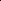 O Dio, origine e fondamento della comunità domestica,fa’ che nelle nostre famiglieimitiamo le stesse virtù e lo stesso amoredella santa famiglia di Nàzaret,perché, riuniti insieme nella tua casa,possiamo godere la gioia senza fine.(Messale Romano, Colletta della Messa per la famiglia)D. TettamanziIl Signore è vicino a chi ha il cuore feritoIntroduzioneCarissimi fratelli e sorelle, da molto tempo coltivo il desiderio di rivolgermi a voi, con una modalità il più possibile diretta e personale. Mi piacerebbe, infatti, chiedervi il permesso di entrare come un fratello in casa vostra e domandarvi un po’ del vostro tempo.Lo faccio ora con questa mia lettera, che vuole essere semplice e familiare, quasi una richiesta di potermi sedere accanto a voi per un dialogo, che spero vi torni gradito e possa anche continuare nel tempo.Quanti tra voi sono credenti e sentono di appartenere alla Chiesa riconoscono nel Vescovo anche un padre e un maestro. E a me Vescovo stanno molto a cuore anche quei battezzati che forse non si considerano più credenti o che si sentono esclusi, per incomprensioni o delusioni, dalla grande comunità dei discepoli del Signore.Vorrei dunque incontrare gli uni e gli altri e con tutti voi aprire un dialogo per condividere un poco le gioie e le fatiche del nostro comune cammino; per provare ad ascoltare qualcosa del vostro vissuto quotidiano; per lasciarmi interpellare da qualcuna delle vostre domande; per confidare i sentimenti e i desideri che nutro nel mio cuore nei vostri confronti. Proprio così: leggendo queste pagine, voi aprite un poco la vostra porta di casa e mi permettete di entrare! Ma anch’io, scrivendo queste pagine, mi apro a voi nel desiderio di una reciproca confidenza.  La Chiesa è a voi vicinaAnzitutto voglio dirvi che non ci possiamo considerare reciprocamente estranei: voi, per la Chiesa e per me Vescovo, siete sorelle e fratelli amati e desiderati. E questo mio desiderio di entrare in dialogo con voi scaturisce da un sincero affetto e dalla consapevolezza che in voi ci sono domande e sofferenze che vi appaiono spesso trascurate o ignorate dalla Chiesa.Vorrei allora dirvi che la comunità cristiana ha riguardo del vostro travaglio umano.Certo, alcuni tra voi hanno fatto esperienza di qualche durezza nel rapporto con la realtà ecclesiale: non si sono sentiti compresi in una situazione già difficile e dolorosa; non hanno trovato, forse, qualcuno pronto ad ascoltare e aiutare; talvolta hanno sentito pronunciare parole che avevano il sapore di un giudizio senza misericordia o di una condanna senza appello. E hanno potuto nutrire il pensiero di essere stati abbandonati o rifiutati dalla Chiesa. La prima cosa che vorrei dirvi, sedendomi accanto a voi, è dunque questa: “La Chiesa non vi ha dimenticati! Tanto meno vi rifiuta o vi considera indegni”. Mi vengono in mente le parole di speranza che Giovanni Paolo II rivolse alle famiglie provenienti da tutto il mondo in occasione del loro Giubileo nel 2000: “Di fronte a tante famiglie disfatte, la Chiesa si sente chiamata non ad esprimere un giudizio severo e distaccato, ma piuttosto ad immettere nelle pieghe di tanti drammi la luce della parola di Dio, accompagnata dalla testimonianza della sua misericordia”.E allora se avete trovato sul vostro cammino uomini o donne della comunità cristiana che vi hanno in qualche modo ferito con il loro atteggiamento o le loro parole, desidero dirvi il mio dispiacere e affidare tutti e ciascuno al giudizio e alla misericordia del Signore. In quanto cristiani sentiamo per voi un affetto particolare, come quello di un genitore che guarda con più attenzione e premura il figlio che è in difficoltà e soffre, o come quello di fratelli che si sostengono con maggiore delicatezza e profondità, dopo che per molto tempo hanno faticato a comprendersi e a parlarsi apertamente.La vostra ferita è anche nostraVorrei ora essere capace di ascoltare le vostre domande e le vostre riflessioni. Anche noi uomini di Chiesa sappiamo che la fine di un rapporto sponsale per la maggior parte di voi non è stata decisione presa con facilità, tanto meno con leggerezza. È stato piuttosto un passo sofferto della vostra vita, un fatto che vi ha interrogato profondamente sul perché del fallimento di quel progetto in cui avevate creduto e per il quale avevate investito molte vostre energie. Certamente la decisione di questo passo lascia ferite che si rimarginano a fatica. Forse si insinua persino il dubbio sulla possibilità di portare a termine qualcosa di grande in cui si è fortemente sperato; inevitabile sorge la domanda sulle eventuali reciproche responsabilità; acuto si fa il dolore di essersi sentiti traditi nella fiducia riposta nel compagno o nella compagna che si era scelto per tutta la vita; si è presi da un senso di inadeguatezza verso i figli coinvolti in una sofferenza di cui essi non hanno responsabilità. Conosco queste inquietudini e vi assicuro che esprimono un dolore e una ferita che toccano l’intera comunità ecclesiale. La fine di un matrimonio è anche per la Chiesa motivo di sofferenza e fonte di interrogativi pesanti: perché il Signore permette che abbia a spezzarsi quel vincolo che è il “grande segno” del suo amore totale, fedele e indistruttibile? 	E come noi avremmo forse dovuto o potuto essere vicini a questi sposi? Abbiamo compiuto con loro un cammino di vera preparazione e di vera comprensione del significato del patto coniugale con cui si sono legati reciprocamente? Li abbiamo accompagnati con delicatezza e attenzione nel loro itinerario di coppia e di famiglia, prima e dopo il matrimonio?Queste domande e questo dolore noi li condividiamo con voi e ci toccano profondamente perché investono qualcosa che ci riguarda da vicino: l’amore, come il sogno e il valore più grande nella vita di tutti e di ciascuno. Penso che come sposi cristiani possiate comprendere in che senso tutto questo ci tocca profondamente. Voi avete chiesto di celebrare il vostro patto nuziale nella comunità cristiana, vivendolo come un sacramento, il grande segno efficace che rende presente nel mondo l’amore stesso di Dio. Un amore totale, indistruttibile, fedele e fecondo, come è l’amore di Cristo per noi. E celebrando il vostro matrimonio la comunità cristiana ha riconosciuto in voi questa nuova realtà e ha invocato la grazia di Dio perché questo segno rimanesse come luce e annuncio gioioso per coloro che vi incontrano. Quando questo legame si spezza la Chiesa si trova in un certo senso impoverita, privata di un segno luminoso che doveva esserle di gioia e di consolazione. La Chiesa quindi non vi guarda come estranei che hanno mancato a un patto, ma si sente partecipe di quel travaglio e di quelle domande che vi toccano così intimamente. Potrete allora comprendere, insieme ai vostri sentimenti, anche i nostri.Di fronte alla decisione di separarsiVorrei ora mettermi accanto a voi e provare a ragionare con voi sui molti passi e le molte prove che vi hanno condotto ad interrompere la vostra esperienza coniugale. Posso solo provare a immaginare che prima di questa decisione abbiate sperimentato giorni e giorni di fatica a vivere insieme; nervosismi, impazienze e insofferenza, sfiducia reciproca, a volte anche mancanza di trasparenza, senso di tradimento, delusione per una persona che si è rivelata diversa da come la si era conosciuta all’inizio. Queste esperienze, quotidiane e ripetute, finiscono con il rendere la casa non più un luogo di affetti e di gioia, ma una pesante gabbia che sembra togliere la pace del cuore. Si finisce con alzare la voce, forse anche con mancarsi di rispetto, trovare impossibile ogni concordia. E si sente che non si può più continuare la vita insieme. No, la scelta di interrompere la vita matrimoniale non può mai essere considerata una decisione facile e indolore! Quando due sposi si lasciano, portano nel cuore una ferita che segna, più o meno pesantemente, la loro vita, quella dei loro figli e di tutti coloro che li amano (genitori, fratelli, parenti, amici).Questa vostra ferita anche la Chiesa la comprende. Anche la Chiesa sa che in certi casi non solo è lecito, ma può essere addirittura inevitabile prendere la decisione di una separazione: per difendere la dignità delle persone, per evitare traumi più profondi, per custodire la grandezza del matrimonio, che non può trasformarsi in un’insostenibile trafila di reciproche asprezze.No alla rassegnazioneDavanti a una decisione così seria è importante, però, che non vincano la rassegnazione e la volontà di chiudere troppo rapidamente questa pagina. La separazione diventi invece occasione per guardare con più distacco e forse con più serenità la vita coniugale. Non è opportuno – ci insegna un saggio principio della vita spirituale – prendere decisioni definitive quando il nostro animo è scosso da inquietudini o burrasche.Non è detto che tutto sia perduto: ci sono forse ancora energie per comprendere che cosa è accaduto nella propria vita di coppia e di famiglia; forse si può ancora desiderare e scegliere di cercare un aiuto saggio e competente per avviare una nuova fase di vita insieme; o forse c’è solo spazio per riconoscere onestamente delle responsabilità che hanno compromesso decisamente quel patto di amore e di dedizione stipulato col matrimonio.Ci sono, sempre, delle responsabilità. E se anche, spesso, le addossiamo volentieri all’ambiente, alla società, al caso, in verità sappiamo che ci sono anche le responsabilità nostre. Anche se non voluti, anche se posti senza iniziale malizia ma solo per superficialità, ci sono gesti, parole, abitudini e scelte che hanno pesato e hanno determinato un certo esito della vita a due. Quanti sposi si trovano soli e sentono questa situazione come una ingiustizia subita: “Io non ne ho colpa! Io non volevo! Io ho fatto tutto il possibile!”. La parola della CroceA quanti, nella luce della verità, comprendono di aver avuto una precisa responsabilità, anche grave, nel dissipare il tesoro del proprio matrimonio, vorrei fraternamente chiedere di accogliere l’appello dell’amore misericordioso di Dio, che ci giudica con verità, ci chiama alla conversione, ci guarisce con la proposta di una vita nuova. Riconoscere questa propria responsabilità non vuol dire vivere in un inutile e dannoso senso di colpa. Vuol dire piuttosto aprire la propria vita a quella libertà e novità che il Signore ci fa sperimentare quando, con tutto il cuore, ritorniamo a Lui. E tutto quello che è ancora possibile fare per porre rimedio alle conseguenze negative che toccano la propria famiglia, per cambiare la propria vita... tutto questo deve essere fatto con coraggio e sollecitudine.A quegli sposi, invece, che hanno maggiormente sentito come ingiustizia subita la crisi del loro matrimonio, voglio dire che essi, in quanto cristiani, non possono dimenticare la dolorosa ma vivificante parola della Croce. Da quel terribile luogo di dolore, di abbandono e di ingiustizia il Signore Gesù ha svelato la grandezza del suo amore come perdono gratuito e come offerta di sé. Come Vescovo, ed anzitutto come cristiano, non posso dimenticare questa Parola, ma sento il bisogno di offrirvela discretamente come una parola che, pur facendo sanguinare il cuore e la vita, non è senza frutto, e non è senza senso. E se anche avete da portare in ogni celebrazione eucaristica solo la vostra fatica a capire e a perdonare, in realtà avete già un grande tesoro da offrire, insieme a Cristo, nel memoriale della sua Croce: l’umile abbandono della vostra povertà.Nelle vostre dolorose pagine di vita i bambini sono spesso tra i protagonisti innocenti ma non meno coinvolti. E lo sono anche i figli più grandi, che vedono crollare le loro certezze affettive nell’età delicata dell’adolescenza e spesso intravedono con più difficoltà la realizzazione, un domani, del loro sogno di amore. Ma la speranza non viene meno: ogni giorno vediamo attorno a noi esempi eroici e ammirevoli di genitori che, rimasti soli, fanno crescere ed educano i propri figli con amore, saggezza, premura e dedizione. Ringrazio queste mamme e questi papà che danno un grande esempio a tutti noi. Li ringrazio, li ammiro e spero proprio che le nostre comunità siano di sostegno nelle loro eventuali necessità. Nello stesso tempo voglio raccomandare a tutti i genitori separati di non rendere la vita dei loro figli più difficile, privandoli della presenza e della giusta stima dell’altro genitore e delle famiglie di origine. I figli hanno bisogno, anche seguendo le recenti garanzie legislative, sia del papà sia della mamma e non di inutili ripicche, gelosie o durezze.Quanto fin qui ho detto per la situazione di separazione, vale a maggior ragione per chi ha fatto la scelta, talvolta subita e quasi ineluttabile, del divorzio e la scelta del divorzio seguito da una nuova unione. E vale anche per chi non è stato coinvolto direttamente in una vicenda di separazione o di divorzio, ma vive una situazione di coppia con una persona separata o divorziata.	Anche pensando a queste persone vorrei farmi un’ultima domanda, che mi sta molto a cuore e che desidero condividere con molta sincerità con voi.C’è posto per voi nella Chiesa?	Che spazio c’è, nella Chiesa, per sposi che vivono la separazione, il divorzio, una nuova unione? 	È vero che la Chiesa li esclude per sempre dalla sua vita? Anche se l’insegnamento del Papa e dei Vescovi in questo ambito è chiaro ed è stato riproposto molte volte, ancora capita di sentire questo giudizio: “la Chiesa ha scomunicato i divorziati! La Chiesa mette alla porta gli sposi che sono separati!”.	Questo giudizio è tanto radicato che spesso gli stessi sposi in crisi si allontanano dalla vita della comunità cristiana, per timore di essere rifiutati o comunque giudicati. Voglio restare fedele al mio proposito di parlarvi con semplicità fraterna e senza dilungarmi troppo, e così vi ripropongo il punto decisivo di questa riflessione che è la parola di Gesù, alla quale, come cristiani, dobbiamo restare fedeli. In questa parola troviamo la risposta alla nostra domanda.La parola del Signore sul matrimonioGesù ha parlato anche del matrimonio, e ne ha parlato con una radicalità tale da sorprendere gli stessi primi discepoli, molti dei quali probabilmente erano sposati.  Gesù afferma che il legame sponsale tra un uomo e una donna è indissolubile (cfr. Matteo 19,1-12), perché nel legame del matrimonio si mostra tutto il disegno originario di Dio sull’umanità, e cioè il desiderio di Dio che l’uomo non sia solo, che l’uomo viva una vita di comunione duratura e fedele. Questa è la vita stessa di Dio che è Amore, un amore fedele, incancellabile e fecondo di vita, che viene mostrato, come in un segno luminoso, nell’amore reciproco tra un uomo e una donna. E così, afferma Gesù, “non sono più due, ma una carne sola. Quello dunque che Dio ha congiunto, l’uomo non lo separi” (v. 6). Da quel giorno la parola di Gesù non cessa di provocarci e anche di inquietarci. Già in quel momento i discepoli rimasero scandalizzati dalla prospettiva di Gesù, quasi protestando che, se il matrimonio è una chiamata così alta ed esigente, forse “non conviene sposarsi” (v. 10). Ma Gesù ci incalza e ci dà fiducia: “Chi può capire, capisca” (cfr. v. 11), capisca che questa esigenza non è fatta per spaventare, ma piuttosto per dire la grandezza cui l’uomo è chiamato secondo il disegno di Dio creatore. Questa grandezza è esaltata poi quando il patto coniugale viene celebrato nella Chiesa come sacramento, segno efficace dell’amore sponsale che unisce Cristo alla sua Chiesa. Gesù non ci chiede l’impossibile, ci offre se stesso come via, verità, vita dell’amore.Le parole di Gesù e la testimonianza di come egli ha vissuto il suo amore per noi sono il riferimento unico e costante per la Chiesa di tutti i tempi, che mai si è sentita autorizzata a sciogliere un legame matrimoniale sacramentale celebrato validamente ed espresso nella piena unione, anche intima, degli sposi, divenuti appunto “una carne sola”.Ed è in questa obbedienza alla parola di Gesù la ragione per cui la Chiesa ritiene impossibile la celebrazione sacramentale di un secondo matrimonio dopo che è stato interrotto il primo legame sponsale. Il perché dell’astensione dalla comunione eucaristicaSempre dal senso della parola del Signore deriva l’indicazione della Chiesa riguardo all’impossibilità di accedere alla comunione eucaristica per gli sposi che vivono stabilmente un secondo legame sponsale. Ma perché? Perché nell’Eucaristia abbiamo il segno dell’amore sponsale indissolubile di Cristo per noi; un amore, questo, che viene oggettivamente contraddetto dal “segno infranto” di sposi che hanno chiuso una esperienza matrimoniale e vivono un secondo legame.Comprendete, così, che la norma della Chiesa non esprime un giudizio sul valore affettivo e sulla qualità della relazione che unisce i divorziati risposati. Il fatto che spesso queste relazioni siano vissute con senso di responsabilità e con amore nella coppia e verso i figli è una realtà che non sfugge alla Chiesa e ai suoi pastori. Non c’è dunque un giudizio sulle persone e sul loro vissuto, ma una norma necessaria a motivo del fatto che queste nuove unioni nella loro realtà oggettiva non possono esprimere il segno dell’amore unico, fedele, indiviso di Gesù per la Chiesa.È chiaro che la norma che regola l’accesso alla comunione eucaristica non si riferisce ai coniugi in crisi o semplicemente separati: secondo le dovute disposizioni spirituali, essi possono regolarmente accostarsi ai sacramenti della confessione e della comunione eucaristica. Lo stesso si deve dire anche per chi ha dovuto subire ingiustamente il divorzio, ma considera il matrimonio celebrato religiosamente come l’unico della propria vita e ad esso vuole restare fedele.È comunque errato ritenere che la norma regolante l’accesso alla comunione eucaristica significhi che i coniugi divorziati risposati siano esclusi da una vita di fede e di carità effettivamente vissuta all’interno della comunità ecclesiale.Al cuore della vita di fede  nel segno dell’attesa 	La vita cristiana ha certo il suo vertice nella partecipazione piena all’Eucarestia, ma non è riducibile soltanto al suo vertice. Come in una piramide, anche se privata del suo vertice, la massa solida non cade, ma rimane.	Potersi comunicare nella Messa è certamente per i cristiani di singolare importanza e di grande significato, ma la ricchezza della vita della comunità ecclesiale, che è fatta di moltissime cose condivisibili da tutti, resta a disposizione e alla portata anche di chi non può accostarsi alla santa comunione.La stessa partecipazione alla celebrazione eucaristica nel Giorno del Signore comporta anzitutto l’ascolto attento della parola di Dio e l’invocazione comune fatta allo Spirito perché ci renda capaci di riviverla con fedeltà nell’attesa del Signore che viene. In particolare è proprio l’attesa della venuta del Signore e dell’incontro definitivo con lui che sta al cuore della fede cristiana, come ci dice la Chiesa nella sua liturgia immediatamente prima della comunione eucaristica: “nell’attesa che si compia la beata speranza e venga il nostro salvatore Gesù Cristo”. Egli infatti è già venuto, ma deve ancora venire e manifestare in pienezza la gloria del suo regno d’amore. E noi siamo già figli di Dio, ma ciò che realmente siamo non ancora è manifestato in tutto il suo splendore.Vi chiedo perciò di partecipare con fede alla celebrazione eucaristica, anche se non potete accostarvi alla comunione: sarà per voi uno stimolo a intensificare nei vostri cuori l’attesa del Signore che verrà e il desiderio di incontrarlo di persona con tutta la ricchezza e la povertà della nostra vita. Non dimentichiamolo mai: la Messa comporta sempre per sua natura una “comunione spirituale” che ci unisce al Signore e, in lui, ci unisce ai nostri fratelli e sorelle che si stanno accostando alla sua mensa.In una sua recente lettera il Papa Benedetto XVI, dopo aver riaffermato la non ammissibilità dei divorziati risposati alla comunione eucaristica, prosegue dicendo che essi “tuttavia, nonostante la loro situazione, continuano ad appartenere alla Chiesa, che li segue con speciale attenzione, nel desiderio che coltivino, per quanto possibile, uno stile cristiano di vita attraverso la partecipazione alla santa Messa, pur senza ricevere la Comunione, l’ascolto della Parola di Dio, l’Adorazione eucaristica, la preghiera, la partecipazione alla vita comunitaria, il dialogo confidente con un sacerdote o un maestro di vita spirituale, la dedizione alla carità vissuta, le opere di penitenza, l’impegno educativo verso i figli” (Sacramentum caritatis, n. 29).  	Chiedo dunque a voi, sposi divorziati risposati, di non allontanarvi dalla vita di fede e dalla vita di Chiesa. Chiedo di partecipare alla celebrazione eucaristica nel Giorno del Signore.Anche a voi è rivolta la chiamata alla novità di vita che ci è donata nello Spirito. Anche a vostra disposizione sono i molti mezzi della Grazia di Dio.Anche da voi la Chiesa attende una presenza attiva e una disponibilità a servire quanti hanno bisogno del vostro aiuto. E penso anzitutto al grande compito educativo che come genitori molti di voi sono chiamati a svolgere e alla cura di relazioni positive da realizzare con le famiglie di origine. Penso poi alla testimonianza semplice, se pur sofferta, di una vita cristiana fedele alla preghiera e alla carità.E ancora penso anche a come voi stessi, a partire dalla vostra concreta esperienza, potrete essere di aiuto ad altri fratelli e sorelle che attraversano momenti e situazioni simili o vicine alle vostre. In particolare per la situazione di alcuni di voi ripeto quanto ha scritto Giovanni Paolo II: “È doveroso anche riconoscere il valore della testimonianza di quei coniugi che, pur essendo stati abbandonati dal partner, con la forza della fede e della speranza cristiana non sono passati ad una nuova unione: anche questi coniugi danno un’autentica testimonianza di fedeltà, di cui il mondo oggi ha grande bisogno. Per tale motivo devono essere incoraggiati e aiutati dai pastori e dai fedeli della Chiesa” (Familiaris consortio, n. 20).Con tutti voi, facendo mie le parole dei Vescovi delle altre Chiese di Lombardia, chiedo allo Spirito santo “che ci ispiri gesti e segni profetici che rendano chiaro a tutti che nessuno è escluso dalla misericordia di Dio, che nessuno è mai da Dio abbandonato, ma solo sempre cercato e amato. La consapevolezza di essere amati rende possibile l’impossibile” (Lettera alle famiglie, n. 28).Il Signore, che è in mezzo a noi, vi è vicinoVado a chiudere questa mia lettera, con cui ho cercato di mettere il mio cuore accanto al vostro, cari sposi che attraversate situazioni difficili, di crisi, di separazione o che vi siete risposati civilmente dopo il divorzio. Non ho certo la pretesa di aver compreso tutto quello che è nel vostro cuore, né di aver dato risposta alle molte domande che avreste da porre! E tuttavia credo che abbiamo potuto iniziare un dialogo in cui comprenderci con più verità e amore reciproco. Spero possa essere un dialogo che continui, con la semplicità e l’amore che mi hanno guidato nello scrivere questa lettera. Un canale privilegiato potrà essere quello del dialogo con i vostri sacerdoti. Vi invito a cercarli, a dialogare con loro, ad aver fiducia in loro. Per alcuni di voi, forse, non sarà facile ricostruire una relazione serena con la Chiesa se non dopo aver parlato con tutta libertà e sincerità con un sacerdote di vostra fiducia. Non chiedete ai sacerdoti di indicarvi soluzioni facili o scorciatoie superficiali. Cercate nei vostri preti dei fratelli, che vi aiutino a comprendere e a vivere con semplicità e fede la volontà di Dio: con voi sappiano ascoltare la parola di Dio, che è esigente ma sempre vivificante; vi siano di aiuto a proseguire, anche in questi momenti, nella comunione con la Chiesa.Sempre in una prospettiva di dialogo, vi auguro di cuore di poter incontrare anche coppie e famiglie cristiane che, ricche di umanità e di fede, sappiano accogliervi, ascoltarvi e camminare insieme con voi sulla strada che tutti siamo chiamati a percorrere nella vita: quella dell’amore per Dio e per il prossimo.Vi sono grato di avermi accolto realmente nella vostra casa. Prego con voi il Signore perché ci doni di poter sempre, tutti insieme come fratelli e sorelle nella stessa Chiesa, sperimentare la certezza consolante e incoraggiante che “il Signore è vicino a chi ha il cuore ferito” (Salmo 34,19) e che il suo amore è sempre in mezzo a noi!